Тема недели: «Прилет птиц»❶ Родителям рекомендуется: вспомнить с ребенком названия перелетных птиц, которые прилетают к нам весной (их названия, внешний вид, и отличительные признаки); обратить внимание на сезонные изменения в живой и неживой природе; рассказать ребенку о том, какую пользу приносят птицы; учить бережному отношению к живой природе;по возможности понаблюдать за жизнью перелетных птиц весной во время прогулки.❷ Игра «Назови ласково»Журавль –журавушка, лебедь –лебедушка, соловей –соловушка… .❸ Игра «У кого кто»У грача –грачата,  у журавля –журавленок; у скворца –скворчонок, … .❹ Игра «Узнай по описанию»Взрослый описывает внешний вид какой – нибудь перелетной птицы, а ребенок её узнает и называет.❺ Игровое упражнение «Танины открытки». Таня коллекционирует открытки. В её коллекции много открыток с изображением птиц. Найди одинаковые открытки, соедини линиями. Назови птиц, которые на них изображены.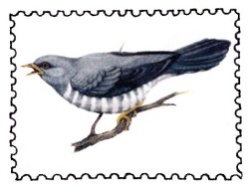 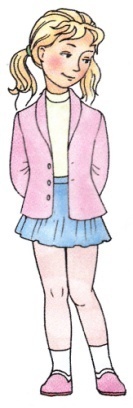 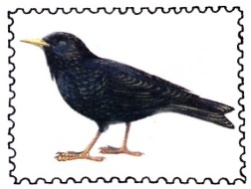 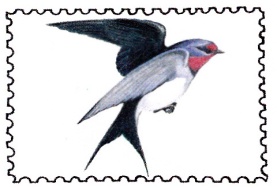 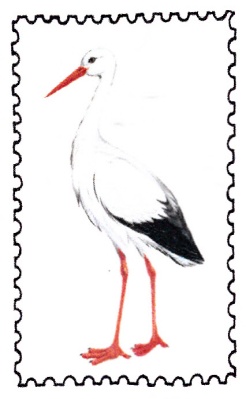 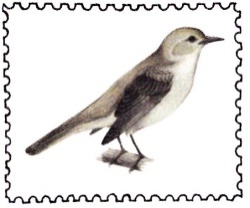 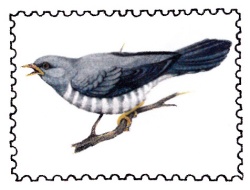 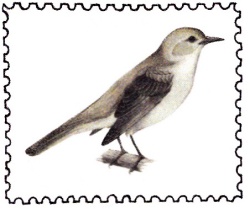 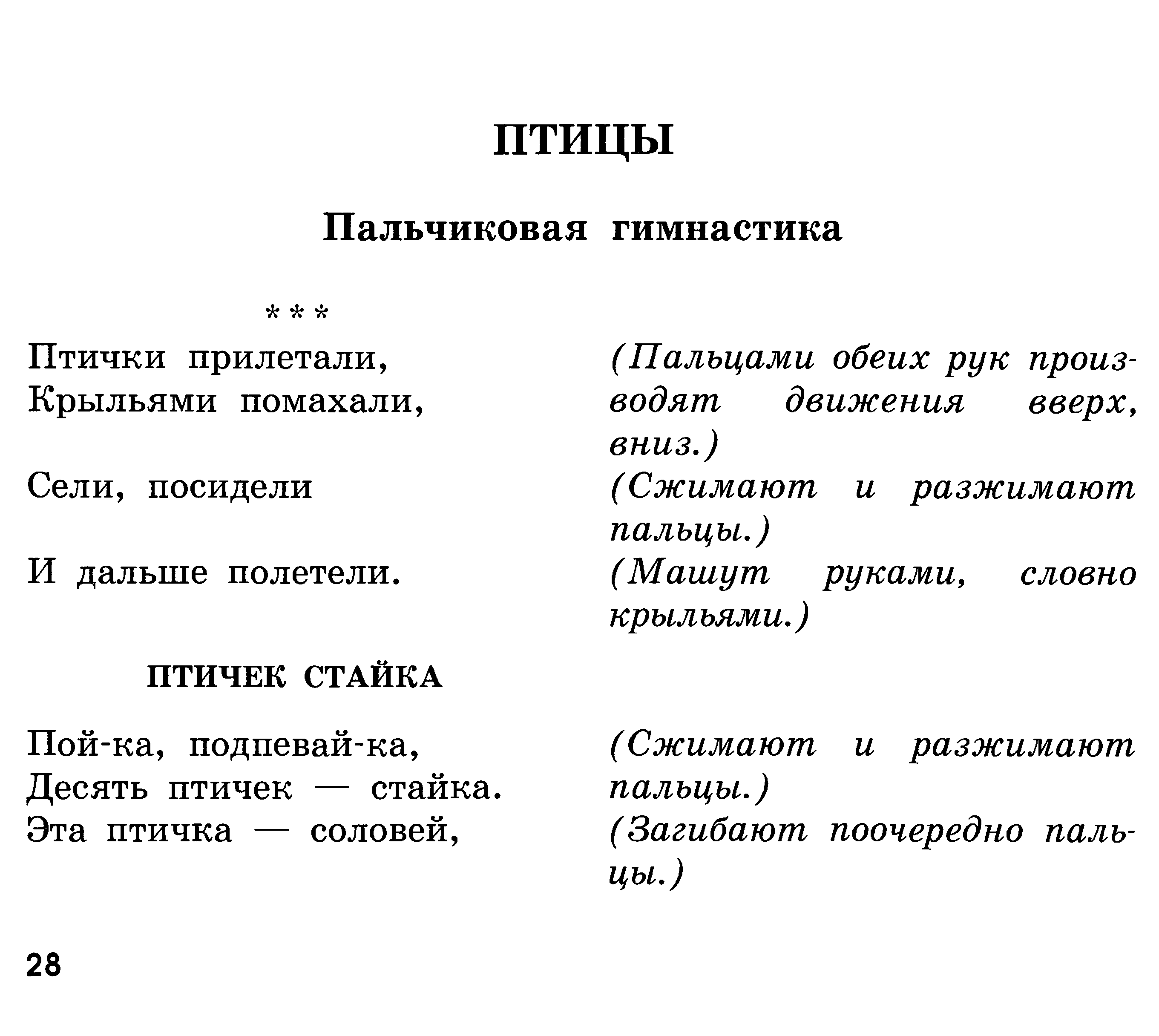 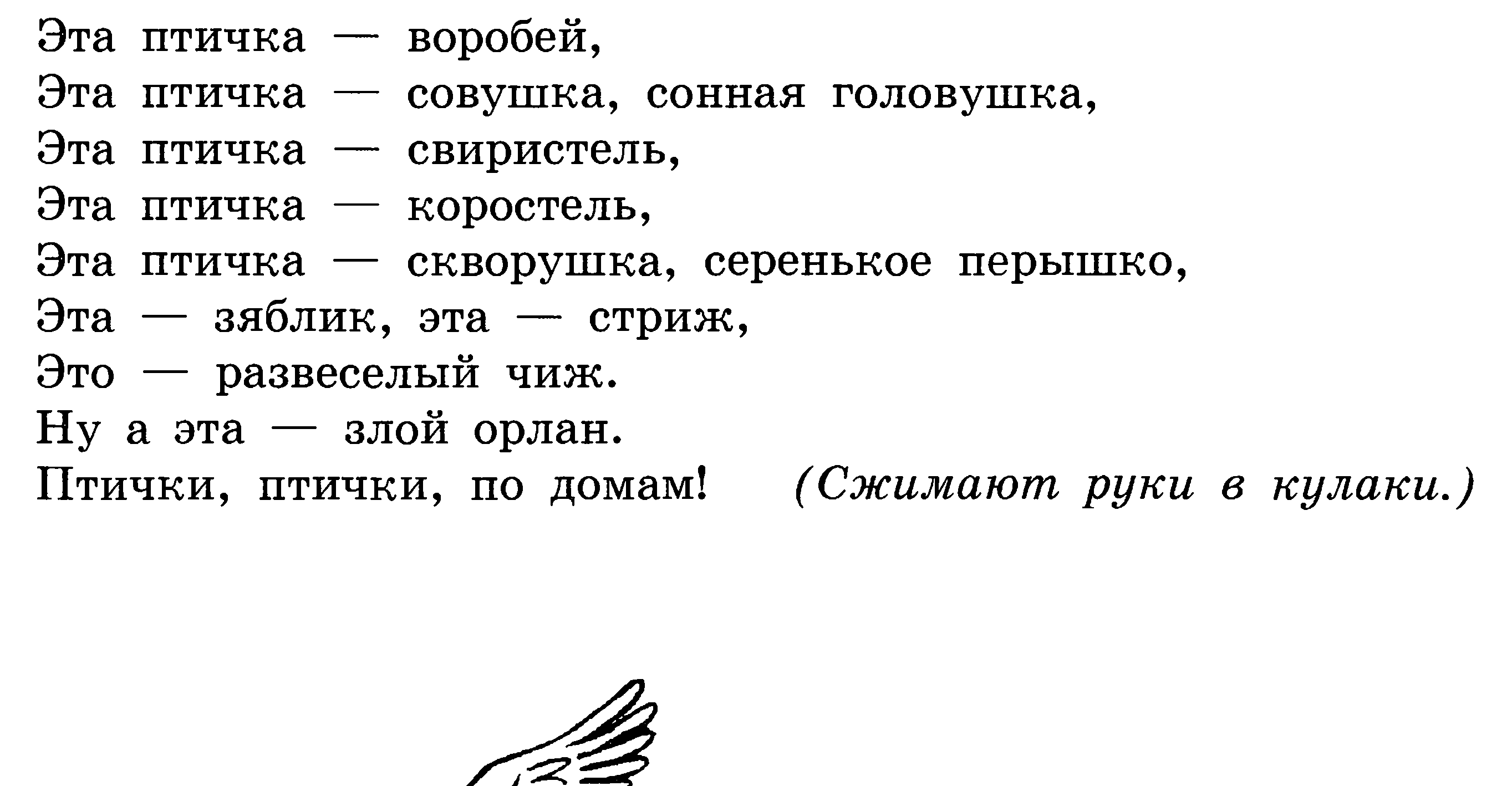 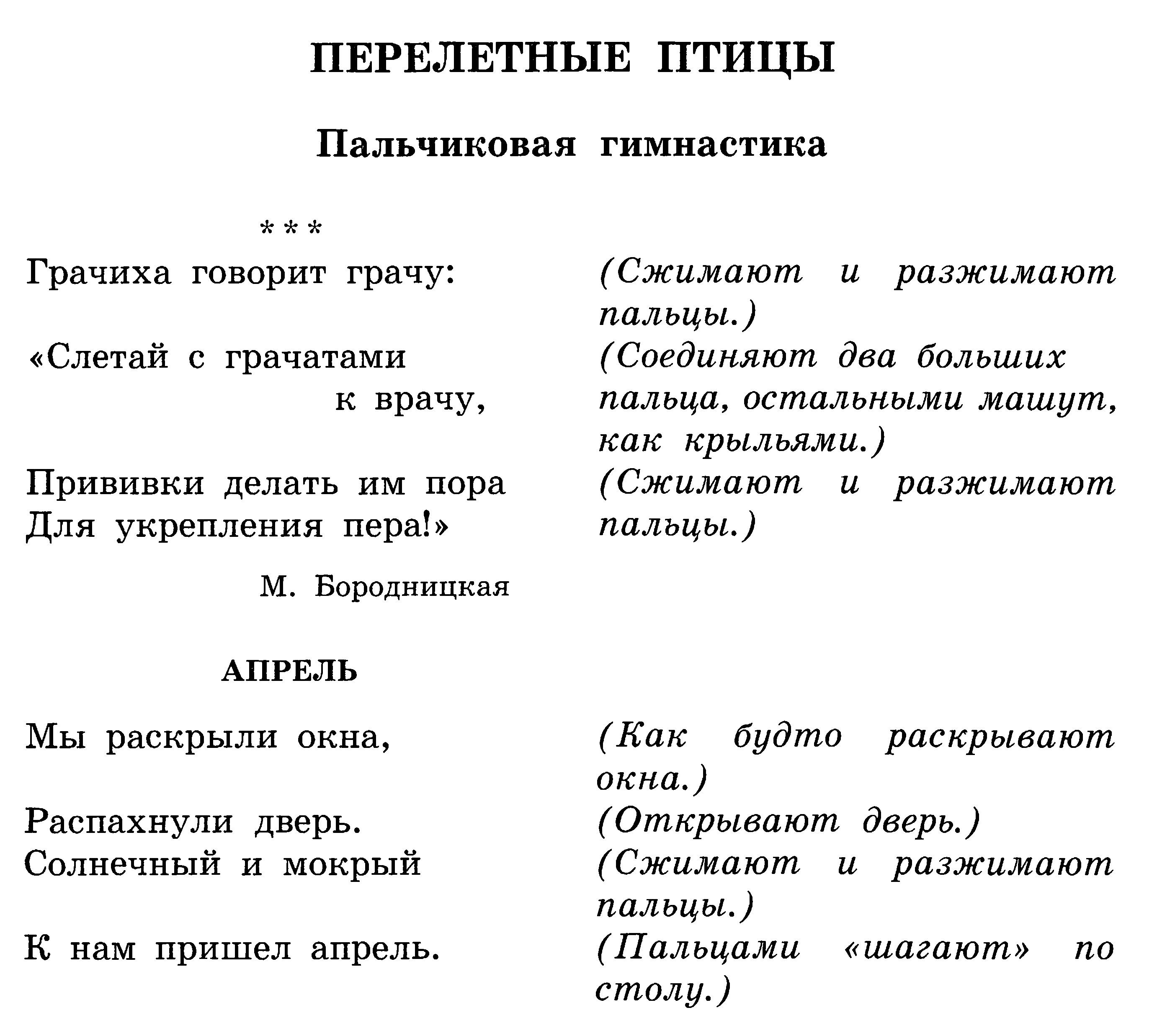 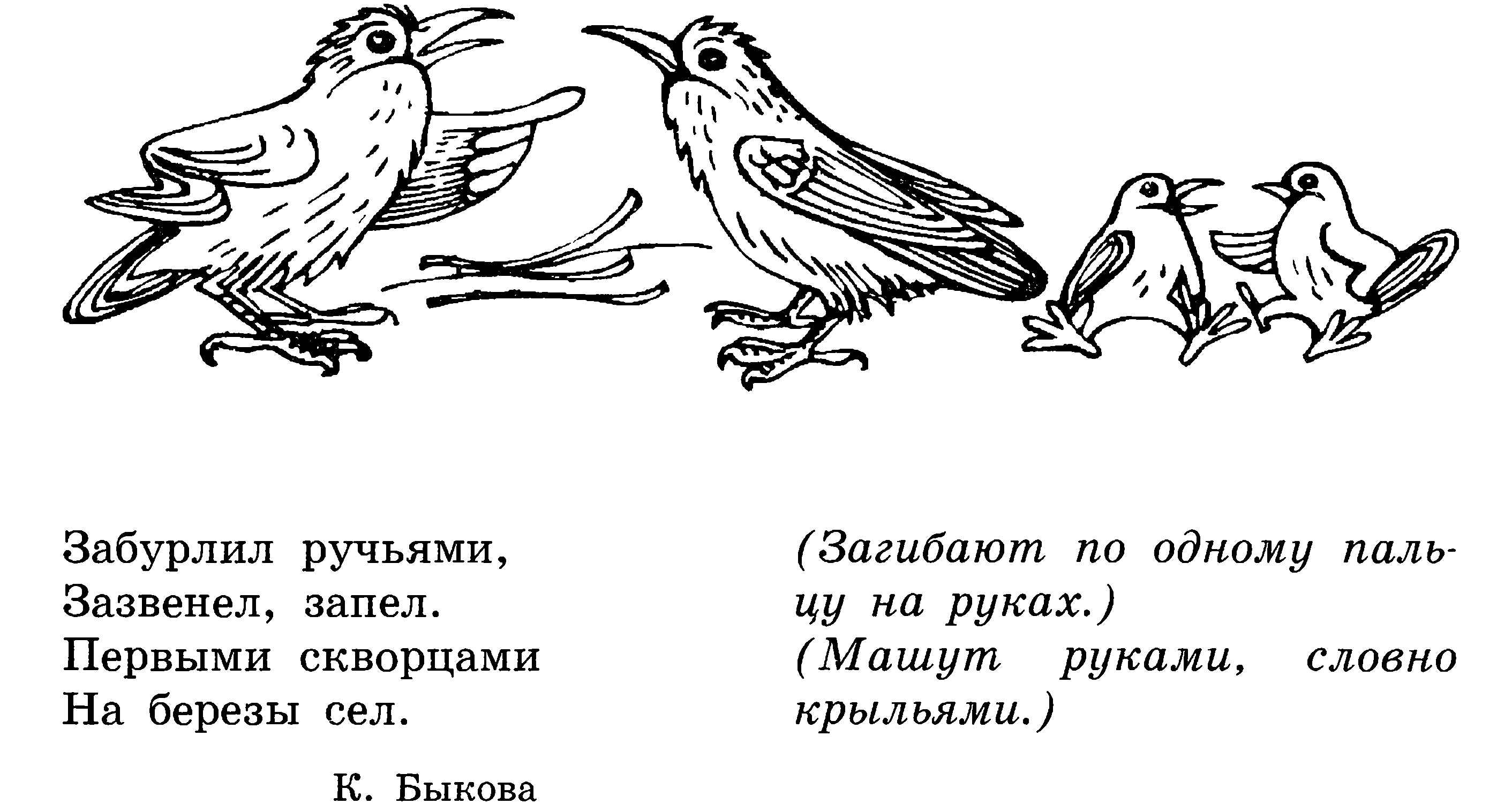 